ΈΝΤΥΠΟ ΟΙΚΟΝΟΜΙΚΗΣ ΠΡΟΣΦΟΡΑΣ__ /__/2023Ο Προσφέρων Σφραγίδα & Υπογραφή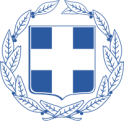 ΕΛΛΗΝΙΚΗ ΔΗΜΟΚΡΑΤΙΑΠ.Ε. ΗΡΑΚΛΕΙΟΥΚΩΔ. NUTS: GR 431ΔΗΜΟΣ ΦΑΙΣΤΟΥΔ/ΝΣΗ ΠΕΡΙΒΑΛΛΟΝΤΟΣ ΠΡΑΣΙΝΟΥ ΑΝΑΚΥΚΛΩΣΗΣ ΚΑΙ ΚΑΘΑΡΙΟΤΗΤΑΣ ΔΗΜΟΣ : ΦΑΙΣΤΟΥΤΙΤΛΟΣ: ΥΠΗΡΕΣΙΑ ΜΕΤΑΦΟΡΑΣ ΑΝΑΚΥΚΛΩΣΙΜΩΝ ΥΛΙΚΩΝ ΚΑΙ ΣΥΜΜΕΙΚΤΩΝ ΑΠΟΡΡΙΜΜΑΤΩΝ ΔΗΜΟΥ ΦΑΙΣΤΟΥΠΡΟΥΠΟΛΟΓΙΣΜΟΣ: 1.045.642,40€ΧΡΗΜΑΤΟΔΟΤΗΣΗ : ΕΣΟΔΑΚωδ. CPV: 90512000-9Α/ΑΠΕΡΙΓΡΑΦΗΜΟΝΑΔΑΠΟΣΟΤΗΤΑΤΙΜΗ ΜΟΝ.ΔΑΠΑΝΗ 1Μεταφορά ανακυκλώσιμων υλικών στον ΚΔΑΥ Ηρακλείου για 2 έτηΤόνος μεταφερόμενων ανακυκλώσιμων υλικών  από τον Σταθμό Μεταφόρτωσης του Δήμου στο ΚΔΑΥ Ηρακλείου3.000 tn/έτος  Χ 2 έτη6.000 tn2Μεταφορά σύμμεικτων απορριμμάτων στον ΧΥΤΥ Ηρακλείου για 2 έτη Τόνος μεταφερόμενων απορριμμάτων από τον Σταθμό Μεταφόρτωσης του Δήμου στον ΧΥΤΥ Πέρα Γαλήνων20.000 tn/έτος  Χ 2 έτη40.000 tnΣύνολο χωρίς ΦΠΑ Σύνολο χωρίς ΦΠΑ Σύνολο χωρίς ΦΠΑ Σύνολο χωρίς ΦΠΑ Σύνολο χωρίς ΦΠΑ ΦΠΑ 24% ΦΠΑ 24% ΦΠΑ 24% ΦΠΑ 24% ΦΠΑ 24% Σύνολο με ΦΠΑΣύνολο με ΦΠΑΣύνολο με ΦΠΑΣύνολο με ΦΠΑΣύνολο με ΦΠΑ